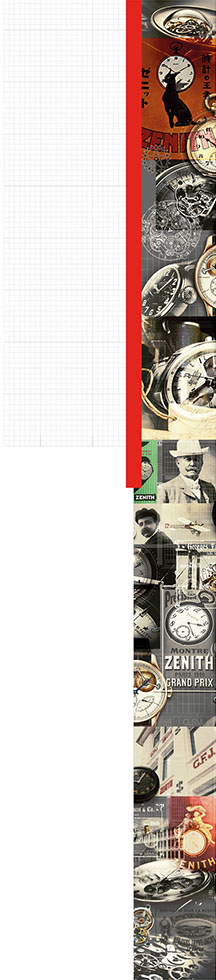 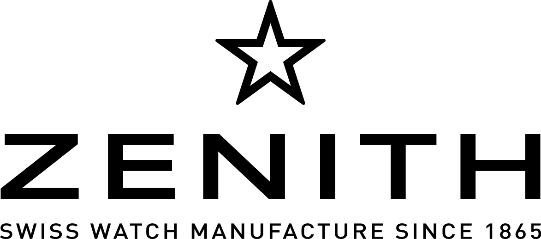 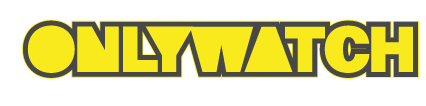 DEFY EL PRIMERO 21 ONLY WATCH EDITIONLe 11 novembre 2017 se tiendra à Genève la 7ème édition de la vente aux enchères Only Watch au profit d’œuvres de charité. Zenith est fière de soutenir cette campagne en faisant don d’une édition unique de son époustouflante innovation conçue en 2017, le Defy El Primero 21 Only Watch Edition. Ce garde-temps dispose d’un nouveau chronographe précis au 1/100e de seconde et de deux mouvements totalement indépendants, pilotés chacun par leur propre régulateur. Le boîtier en titane DLC noir de 44 mm et les détails signature jaunes sur le cadran font du Defy El Primero 21 une pièce unique extrêmement attrayante, dont le caractère exclusif est encore souligné par le coffret de présentation spécialement conçu pour ce garde-temps. De surcroît, l’heureux vainqueur de l’enchère profitera d’une expérience Zenith inédite : une visite au siège de la marque pour découvrir l’une des premières manufactures horlogères suisses du monde. Et Zenith a déjà tout prévu pour rendre ce moment inoubliable !Créé il y a plus de dix ans, Only Watch est devenu l’un des principaux événements de charité à l’agenda de l’industrie horlogère, organisé par l’Association monégasque contre la dystrophie musculaire (AMM) et le Monaco Yacht Show. Lors de ces enchères annuelles, tous les bénéfices tirés de la vente des montres uniques données pour l’occasion servent à soutenir la recherche sur la dystrophie musculaire de Duchenne, une forme de myopathie extrêmement grave découverte par le neurologue français Guillaume Duchenne en 1858, ainsi qu’à financer les traitements, notamment destinés aux enfants.Cette année, la manufacture horlogère suisse Zenith présente une nouvelle édition limitée du Defy El Primero 21, son chronomètre pionnier et révolutionnaire. Lancé au salon Baselword 2017, le Defy El Primero 21 est un chef-d’œuvre d’ingénierie moderne. Construit en utilisant des méthodes de pointe et doté de finitions intégrant les technologies et les matériaux les plus innovants, le Defy El Primero 21 répond à deux objectifs : la plus haute qualité de finition qui soit, associée à des performances et une précision optimales au poignet.  Lancé en 1969, le chronographe de série le plus précis du monde est entré dans une toute nouvelle ère de chronométrage mécanique avec le Defy El Primero 21. Sa fréquence impressionnante de 360 000 alternances par heure témoigne de l’ingéniosité révolutionnaire de Zenith et permet une mesure précise du temps au centième de seconde près. Le saut du dixième au centième de seconde marque une avancée prodigieuse en termes de performance horlogère et d’ingénierie.Pour Zenith, la précision est la priorité absolue. Pour éviter que le chronographe ne risque d’altérer la précision de l’affichage de l’heure, le Defy El Primero 21 est pourvu d’une « structure à double chaîne ». Ainsi, l’affichage de l’heure et le chronographe possèdent chacun leur propre mécanisme entièrement indépendant, avec leur propre barillet et échappement à haute fréquence. Le mouvement du chronographe oscille à la fréquence époustouflante de 50 Hertz (360 000 alternances par heure). Tandis que le calibre historique dévolu à l’affichage de l’heure oscille à la fréquence de 5 Hertz (36 000 alt/h). Cela signifie que le Defy El Primero 21 s’affranchit du mécanisme d’embrayage traditionnellement présent dans les chronographes.Outre la structure à double chaîne du calibre et la précision remarquable qu’il garantit, le Defy El Primero 21 intègre deux autres innovations techniques : un nouveau mécanisme breveté de démarrage/arrêt/remise à zéro du chronographe composé de trois cœurs, ainsi qu’un démarreur exclusif qui garantit un fonctionnement fiable en toutes circonstances et permet la remise à zéro simultanée de la seconde, du dixième et du centième. En outre, les spiraux des deux régulateurs sont entièrement conçus en carbone, et plus spécifiquement à partir de nanotubes de carbone, un matériau composite à matrice métallique ultraléger et incroyablement stable. Cette innovation mondiale rend le Defy El Primero insensible aux champs magnétiques et aux variations de température, ainsi qu’à l’influence de la gravité.Le Defy El Primero 21 parle à tous les sens et reflète la signature esthétique et acoustique de cette ère nouvelle pour Zenith. L’aiguille centrale du chronographe effectue un tour de cadran à chaque seconde , tandis que l’échappement oscillant à 50 Hertz émet un agréable vrombissement. L’écoulement du temps devient fascinant à observer, avec la possibilité de lire l’affichage du 1/100e de seconde de manière fiable et instantanée.Combinant de façon unique les matériaux et les couleurs, ce garde-temps dispose d’un puissant boîtier en titane noir DLC de 44 mm et d’un bracelet en cuir d’alligator noir orné de surpiqûres jaunes et doublé de caoutchouc. La double boucle déployante maintient la montre au poignet avec sécurité et élégance. Le fond de boîtier est orné d’une gravure spéciale, tandis que le verre saphir arbore le logo Only Watch et celui de l’Association monégasque contre la dystrophie musculaire.Le Defy El Primero 21 Only Watch Edition incarne la nouvelle génération de chronographes Zenith qui allient une technologie pionnière à une esthétique dynamique et intemporelle. Comme souvent dans la longue histoire de la manufacture Zenith, le Defy El Primero 21 marque une nouvelle étape vers le futur de l’horlogerie. Il annonce également les nombreuses innovations pionnières qui seront apportées par Zenith.DEFY EL PRIMERO 21 ONLY WATCH EDITIONRéférence96.9000.9004/27.R583 (titane DLC noir – cadran squelette)Une pièce uniqueNouveau mouvement de chronographe au 1/100e de secondeAffichage dynamique avec l’aiguille de chronographe effectuant une rotation complète par secondeStructure à double chaine avec 2 régulateurs1 échappement pour l’affichage de l’heure (36 000 alt/h - 5 Hz)1 échappement pour le chronographe (360 000 alt/h - 50 Hz)MOUVEMENT El Primero 9004 automatique, calibre chronomètre certifié COSCCalibre 14¼ ‘’’ (diamètre : 32,80 mm)Épaisseur du mouvement 7,9 mm203 composants53 rubisFréquence : 36 000 alt/h (5 Hz)Réserve de marche : 50 heures (min.)Masse oscillante avec finition « Côtes de Genève »FONCTIONSChronographe au 1/100e de seconde :Chronographe avec indication de la réserve de marche à 12 heuresAffichage central des heures et des minutesPetite seconde à 9 heures- chronographe avec aiguille centrale au 1/100e de seconde- compteur 30 minutes placé à 3 heures- compteur 60 secondes à 6 heuresBOÎTIER, CADRAN ET AIGUILLES Diamètre 44 mmDiamètre cadran 35,5 mmÉpaisseur 14,5 mmVerre saphir bombé traité antireflet sur ses deux facesFond de boîtier verre saphirMatériau du boîtier : Titane noir DLCÉtanchéité : 10 ATMCadran squelette avec détails jaunes assortis au logo Only WatchIndex des heures : rhodiés et recouverts de SuperLuminova jauneAiguilles : rhodiées et recouvertes de SuperLuminova jauneBRACELET ET FERMOIRBracelet :		27.00.2322.583(cuir d’alligator noir avec surpiqûres jaunes, doublé de caoutchouc naturel)Fermoir : 	27.96.0022.930(double boucle déployante en titane noir DLC)